Чтобы не омрачить праздники!Уважаемые жители    Азейского сельского  поселения!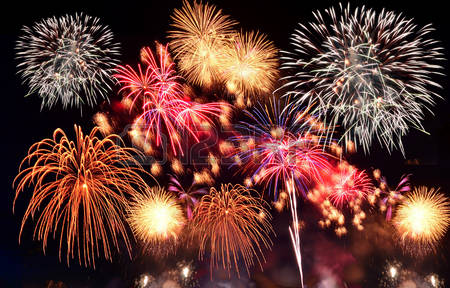 Скоро наступают Новогодние и Рождественские праздники, самые любимые праздники, как для детворы, так и для взрослых, и как хочется их встретить праздничным салютом. Всё ли мы знаем о том,  как безопасно провести праздничные дни при использовании пиротехники. Любое пиротехническое изделие имеет потенциальную опасность возгорания и способно травмировать, поэтому будьте особенно бдительными при их покупке и использовании.Помните! Реализация пиротехники строжайше запрещена на объектах торговли, расположенных в жилых домах, на вокзалах, платформах железнодорожных станций, в транспортных средствах общего пользования. Категорически запрещена их продажа лицам, не достигшим 16-летнего возраста, если производителем не установлено другое возрастное ограничение.На каждом изделии должна быть маркировка, а также знак качества вне зависимости от размера изделия. Обязательно наличие сертификата качества, заверенного нотариусом или органом по сертификации товаров, а также товарно-сопроводительных документов, содержащих сведения по каждому наименованию товара, срок его действия, наименование изготовителя и поставщика.К каждому изделию должна быть приложена подробная инструкция на русском языке. Продавец при продаже товара обязан проинструктировать покупателя о правилах безопасного использования пиротехники.Запрещено использовать самодельные петарды и хлопушки или изделия, имеющие явные дефекты: измятые, подмоченные, с трещинами и другими повреждениями корпуса или фитиля.Необходимо помнить, что при неосторожном обращении с пиротехникой или неправильном хранении эта продукция легко воспламеняется и может травмировать. Приступая к работе с любыми пиротехническими изделиями, самым внимательным образом ознакомьтесь с инструкциями и обратите особое внимание на указанные зоны безопасности.Использовать салюты рядом с жилыми домами и другими постройками категорически запрещается: они могут попасть в окно или форточку, залететь на чердак или крышу и стать причиной пожара.Перед использованием следует заранее четко определить, где вы будете проводить фейерверк. Выберите место. В идеальном случае это может быть большая открытая площадка (двор, сквер или поляна), свободная от деревьев и построек. Убедитесь, что в опасной зоне не находятся люди, животные, горючие материалы, деревья, здания, жилые постройки, провода. Запрещено запускать салюты с рук и подходить к изделиям в течение двух минут после их запуска. Ни в коем случае не наклоняйтесь над изделием во время его использования. Не используйте изделия с истёкшим сроком годности, видимыми повреждениями. Не разбирайте и не переделывайте изделия.Нельзя использовать пиротехнику в закрытых помещениях, квартирах, офисах, а также запускать салюты с балконов и лоджий.Не разрешайте детям самостоятельно приводить в действие пиротехнические изделия. Не сушите намокшие пиротехнические изделия на отопительных приборах – батареях отопления, обогревателях и т.п.В случае отказа пиротехники необходимо подождать не менее десяти минут, для того чтобы удостовериться в ее отказе. Если фитиль сгорел, запрещается пытаться поджигать его повторно. Нужно провести наружный осмотр, чтобы удостовериться в отсутствии тлеющих частей. Использованную пиротехнику необходимо утилизировать с бытовыми отходами после выдержки в воде в течение 24 часов.Соблюдение этих несложных правил позволит Вам избежать неприятностей в новогодние праздники и сделает их счастливыми и радостными! Инструктор противопожарной профилактики ОГКУ «ПСС Иркутской области»  Г.А. Сафронова